Grupa „Motylki”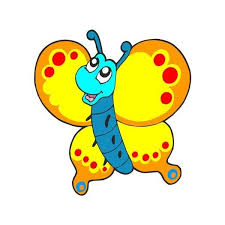 Kwiecień, tydzień 1Temat tygodnia:„Cuda i dziwy”Zamierzania  wychowawczo-dydaktyczne (cele główne):rozwijanie mowy,rozwijanie aktywności twórczej,wyrabianie postawy proekologicznej,rozpoznawanie kierunku linii melodycznej,rozwijanie wyobraźni i inwencji twórczejrozwijanie umiejętności liczenia,poznawanie zjawiska powstawania dnia i nocywypowiadanie się na temat wysłuchanego utworu,rozwijanie umiejętności wyrażania muzyki ruchemrozwijanie myślenia przyczynowo-skutkowego,rozwijanie sprawności fizycznejrozwijanie sprawności manualnej,ćwiczenia spostrzegawczości